Clase :		Nombre : 					Apellido :CE / EE: La relación bipolar de Colombia con Pablo Escobar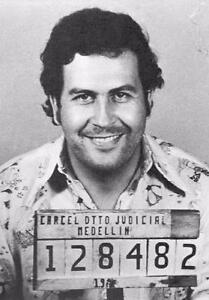 Lee atentamente el texto y sigue las instrucciones Relève dans le tableau ci-dessous le vocabulaire qui a pu te poser problème lors de la lecture du document ainsi que celui dont tu as eu besoin pour ton expression écrite :Rellena el recuadro con tus propias palabras para explicar la relación bipolar de Colombia con la imagen de Pablo Escobar :Vocabulario en españolTraduction en français……“muchos lo consideran un monstruo”“otros aún lo veneran como a un santo”Tipo de explicación (social, política, económica…)……